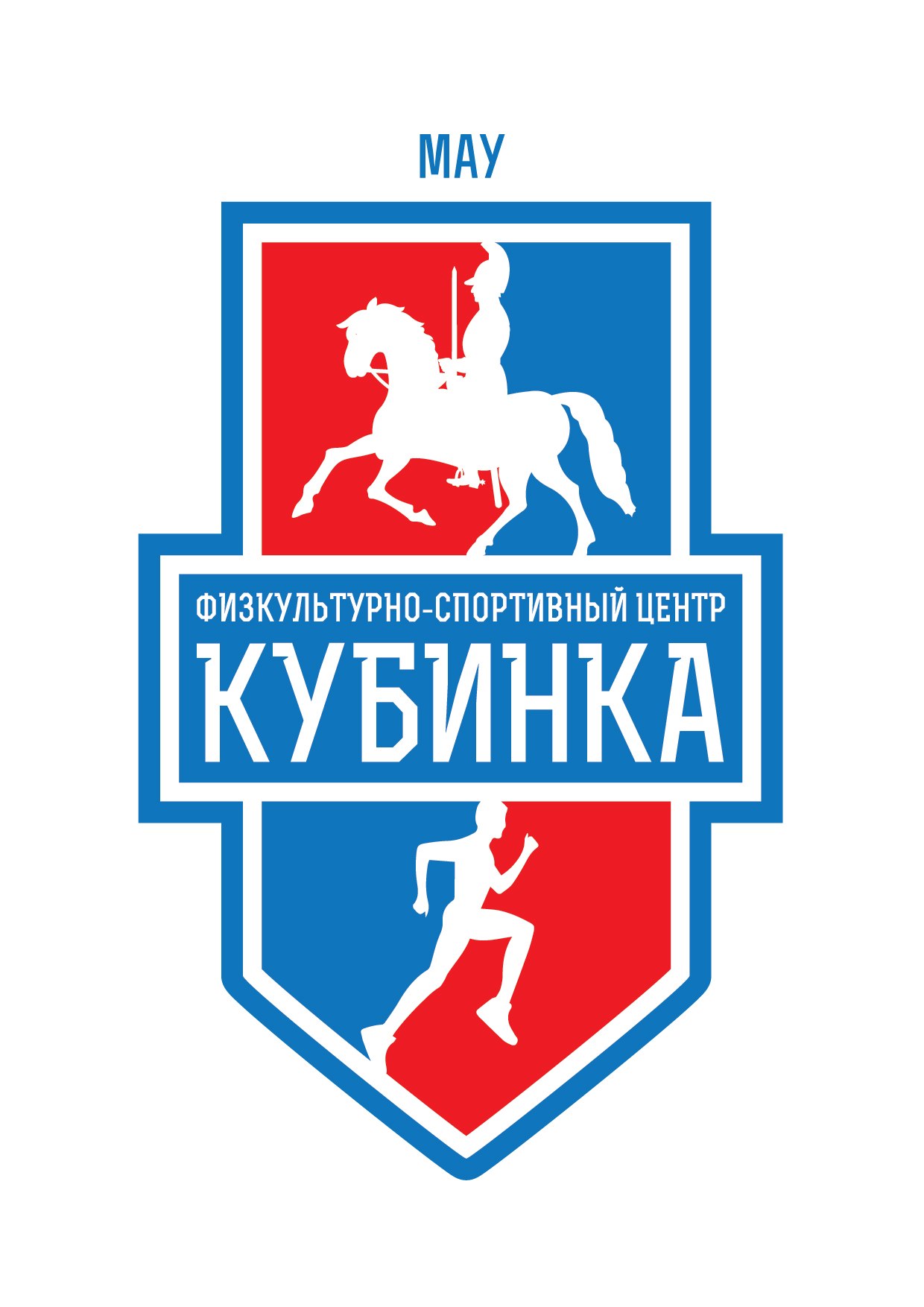 Муниципальное автономное учреждение городского поселения Кубинка «Физкультурно-спортивный центр «Кубинка»                                            ПРИКАЗ                            01 марта 2017 № 14                                                                              п. Сосновка                      В соответствии с Федеральным законом от 25.12.2008 № 273-ФЗ «О противодействии коррупции», Законом Московской области от 10.04.2009 № 31/2009-ОЗ «О мерах по противодействию коррупции в Московской области», приказываю:Утвердить План мероприятий по противодействию коррупции в Муниципальном автономном учреждении «Физкультурно- спортивный центр «Кубинка» (Приложение 1).Утвердить план работы Комиссии по противодействию коррупции (Приложение 2).Контроль за исполнением настоящего приказа оставляю за собой.Директор МАУ «ФСЦ «Кубинка»                                                      А.В. Букин    Об утверждении Плана мероприятий по противодействию коррупции 